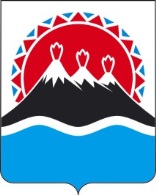 П О С Т А Н О В Л Е Н И ЕПРАВИТЕЛЬСТВА КАМЧАТСКОГО КРАЯг. Петропавловск-КамчатскийО внесении изменений в приложение к постановлению Правительства Камчатского края от 31.08.2015 № 312-П «Об утверждении Положения о признании инвестиционного проекта масштабным инвестиционным проектом в Камчатском крае» ПРАВИТЕЛЬСТВО ПОСТАНОВЛЯЕТ:Внести в приложение к постановлению Правительства Камчатского края от 31.08.2015 № 312-П «Об утверждении Порядка признания инвестиционного проекта масштабным инвестиционным проектом в Камчатском крае» следующие изменения:в части 2:в абзаце первом слова «Агентство инвестиций и предпринимательства Камчатского края (далее – Агентство)» заменить словами «Министерство инвестиций и предпринимательства Камчатского края (далее – Министерство)»;в абзаце втором слово «Агентство» заменить словом «Министерство»;в части 3:в абзаце первом слово «Агентство» заменить словом «Министерство»;в пункте 1 слово «Агентство» заменить словом «Министерство»;в части 4:в абзаце первом слово «Агентство» заменить словом «Министерство»;в пункте 1 слово «Агентство» заменить словом «Министерство»;в абзаце третьем части 9 слово «Агентство» заменить словом «Министерство»;в части 10:в абзаце первом слово «Агентство» заменить словом «Министерство»;в абзаце втором слово «Агентство» заменить словом «Министерство»;в абзаце третьем слово «Агентством» заменить словом «Министерством»;в абзаце первом части 11 слово «Агентство» заменить словом «Министерство»;в части 12 слово «Агентство» заменить словом «Министерство»;в части 13 слово «Агентства» заменить словом «Министерства»;в части 14 слово «Агентство» заменить словом «Министерство»;в части 15 слово «Агентство» заменить словом «Министерство»;в части 16 слово «Агентство» заменить словом «Министерство»;в части 17 слово «Агентство» заменить словом «Министерство»;в абзаце первом части 18 слово «Агентство» заменить словом «Министерство»;в части 19 слово «Агентства» заменить словом «Министерства»;в части 22:в абзаце первом слово «Агентство» заменить словом «Министерство»;в абзаце втором слово «Агентство» заменить словом «Министерство»;в пункте 5 приложения 2 слова «форма по ОКУД 0710003 «Отчет об изменениях капитала», форма по ОКУД 0710004 «Отчет о движении денежных средств», форма по ОКУД 0710005 «Пример оформления пояснений к бухгалтерскому балансу и отчету о финансовых результатах (тыс. руб. (млн. руб.))» заменить словами «форма по ОКУД 0710004 «Отчет об изменениях капитала», форма по ОКУД 0710005 «Отчет о движении денежных средств», форма «Пример оформления пояснений к бухгалтерскому балансу и отчету о финансовых результатах (тыс. руб.)»;в пункте 5 приложения 3 слова «форма по ОКУД 0710003 «Отчет об изменениях капитала», форма по ОКУД 0710004 «Отчет о движении денежных средств», форма по ОКУД 0710005 «Пример оформления пояснений к бухгалтерскому балансу и отчету о финансовых результатах (тыс. руб. (млн. руб.))» заменить словами «форма по ОКУД 0710004 «Отчет об изменениях капитала», форма по ОКУД 0710005 «Отчет о движении денежных средств», форма «Пример оформления пояснений к бухгалтерскому балансу и отчету о финансовых результатах (тыс. руб.)».Настоящее постановление вступает в силу через 10 дней после дня его официального опубликования.Председатель Правительства –Первый вице-губернатор Камчатского края 					                          Р.С. Василевский Пояснительная запискак проекту постановления Правительства Камчатского края«О внесении изменения в приложение к постановлению Правительства Камчатского края от 31.08.2015 № 312-П «Об утверждении Порядка признания инвестиционного проекта масштабным инвестиционным проектом в Камчатском крае»Настоящий проект постановления Правительства Камчатского края разработан в связи с реорганизацией в форме слияния Агентства инвестиций и предпринимательства Камчатского края и Агентства приоритетных проектов Камчатского края в Министерство инвестиций и предпринимательства Камчатского края.Также предлагается внести корректировки, связанные с изменением кодовых обозначений унифицированных форм документов, входящих в унифицированную систему документации бухгалтерского учета организаций («ОК 011-93. Общероссийский классификатор управленческой документации», утвержденный постановлением Госстандарта России от 30.12.1993 № 299).В соответствии со статьей 263-3 Федерального закона от 06.10.1999 № 184-ФЗ «Об общих принципах организации законодательных (представительных) и исполнительных органов государственной власти субъектов Российской Федерации», постановлением Правительства Камчатского края от 06.06.2013 № 233-П «Об утверждении Порядка проведения оценки регулирующего воздействия проектов нормативных правовых актов и нормативных правовых актов Камчатского края» настоящий проект приказа не требует проведения оценки регулирующего воздействия, поскольку не устанавливает новые и не изменяет ранее предусмотренные нормативными правовыми актами субъектов Российской Федерации обязанности для субъектов предпринимательской и инвестиционной деятельности, а также не устанавливает, не изменяет и не отменяет ранее установленную ответственность за нарушение нормативных правовых актов субъектов Российской Федерации, затрагивающих вопросы осуществления предпринимательской и инвестиционной деятельности.В соответствии с постановлением Правительства Камчатского края от 18.05.2010 № 228-П «Об утверждении Положения о порядке проведения антикоррупционной экспертизы нормативных правовых актов и проектов нормативных правовых актов исполнительных органов государственной власти Камчатского края» настоящий проект приказа размещен на Едином портале проведения независимой антикоррупционной экспертизы и общественного обсуждения проектов нормативных правовых актов Камчатского края для проведения независимой антикоррупционной экспертизы 25.03.2020 на срок до 02.04.2020.№СОГЛАСОВАНО:Заместитель ПредседателяПравительства Камчатского краяМ.А. СубботаМинистр инвестиций и предпринимательства Камчатского краяО.В. ГерасимоваНачальник Главного правового управления Губернатора и Правительства Камчатского краяС.Н. ГудинИсп. Оксана Вадимовна ЛескинаТел. 20-18-67Министерство инвестиций и предпринимательства Камчатского краяИсп. Оксана Вадимовна ЛескинаТел. 20-18-67Министерство инвестиций и предпринимательства Камчатского краяИсп. Оксана Вадимовна ЛескинаТел. 20-18-67Министерство инвестиций и предпринимательства Камчатского края